MANOJ 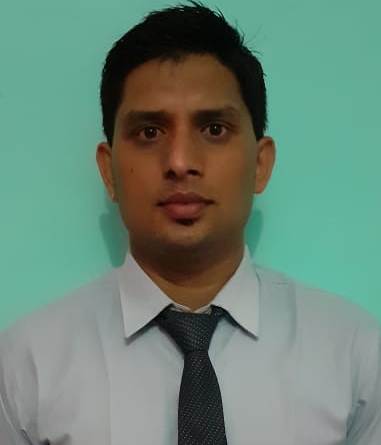 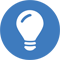 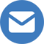 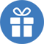 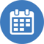 PROFILEHigh energy Civil Engineer who skillfully manages the demands of the building construction and inspection process. Interested to work in good environment. Having excellent communication skills and seeking to expand talents in Construction Project.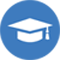 Bachelor ofTechnology (B.TECH)			B.TECH (CIVIL ENGINEERING WITH HONOURS) :Graduated, July 2016Graphic era hill university, Dehradun: Civil:Division 1Engineering
Senior secondary (10+2)							
Sri Guru Teg Bahadur Sr.Sec School		:	2012
CBSE Board		:Division 1
New Delhi, DelhiHigher secondary (10)Universal Convent Sr. Sec School:2010CBSE Board    New Delhi, Delhi:Division 1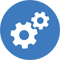 Certificate on 'Ground Improvement Technique in hilly regions' from IIT RoorkeeCertificate from Microsoft.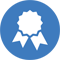 Acted as Lead Design Engineer on multiple signing and Construction.Worked on a Project entitled 'SOIL RETENTION USING GEO CELL'.Training from PWD (public work department) Haldwani, India under the supervision ofA.E (Assistant Engineer).Well Understanding of 'Interlocking tiles' on pedestal, 'KC Drain (kerb cement drain)'And working of 'Hot mix plant'.Excellent communication skillsMicrosoft Excel, ProjectStorm water managementGeometricDimensioningCommercial and residential planningDesignSuperior time management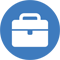 JULY 2018-PRESENTPROFESSOR, CIVIL ENGINEERING DEPARTMENT | UTTRAKHAND, INDIA.SEPTEMBER 2016-JULY 2018SITEENGINEER INDIA -UTTRAKHAND|Visited project sites during construction to monitor progress and consult withContractors and on-site engineers.Inspected project sites to monitor progress and adherence to design specifications,Safety protocols and state sanitation standards.Advised managerial staff about design, construction and program modifications.Reviewed calculations and analytical data to maintain accuracy of the technicalReports.Estimated quantities and cost of materials, equipment and labor to determine projectFeasibility.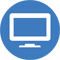 AutoCAD  2D-3D softwareAutoCAD Architecture softwareSTAAD.Pro softwareBuilding  Design softwareEstimator 2.0Word 		Power Point Ms-Picture manager   Achievements    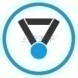 Won 'champion award' for two times in games at the school level'Received first prize in 'Role Play' at the college level. Received first prize in 'Khoj' surveying at the college level.Received 2nd prize in 'Desktop configuration' at Amarapali institute, Haldwani.Received certificate of Appreciation from 'caring soul’s foundation' a NGO.Player at the Distt level in 'shot Put'.Player at the Distt level in 'sprint races'.Selected for 'Achiever's Meet'-2014 at college.Hindi		English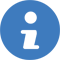 
Birthday:	August 15, 1995                                                       
Gender:	MaleMarital Status:	 SingleNationality: IndianVisa Status: Visit Visa DeclarationI, Manoj, hereby declare that the information contained herein is true and correct to the best of my knowledge and belief.DATE												Manoj				